Районный туристический слёт учителей        15 и 16 мая 2015 года на территории МБОУ Маныческой СОШ, прошел районный турслет работников образования Зерноградского района, посвященный году литературы.       В нем участвовали 12 команд школ района. Почетное право открыть  и поднять государственный флаг было предоставлено команде победителю 2013-2014 учебного года учителям Мечетинской СОШ.        В первый день все команды приняли активное участие в конкурсе представление команды. Каждая команда была своеобразна и необычна. Во второй день проходила основная часть туристических соревнований – техническая дистанция. Во время прохождения, которой учителя показали себя как истинные спортсмены и бойцы.         На протяжении всех соревнований строгие судьи проверяли туристические бытовые навыки.        В завершении соревнований был проведен конкурс «Туристических стен газет» , которые были необычно оформлены и содержали фельетоны и очерки о соревнованиях.         На закрытии турслета были подведены итоги соревнований и команде победителю и призерам вручены грамоты и ценные подарки.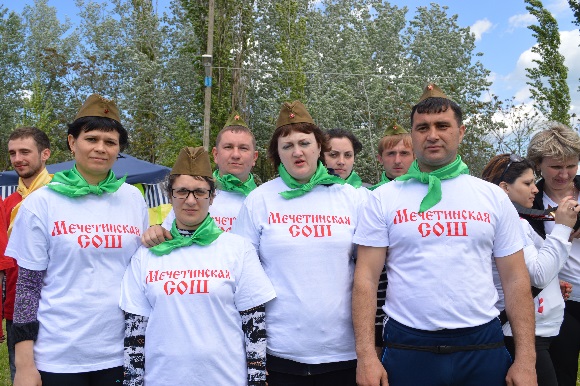 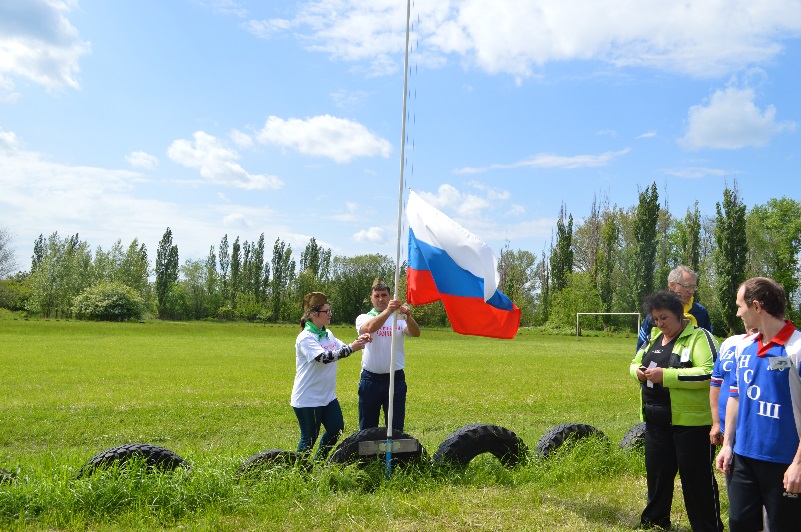 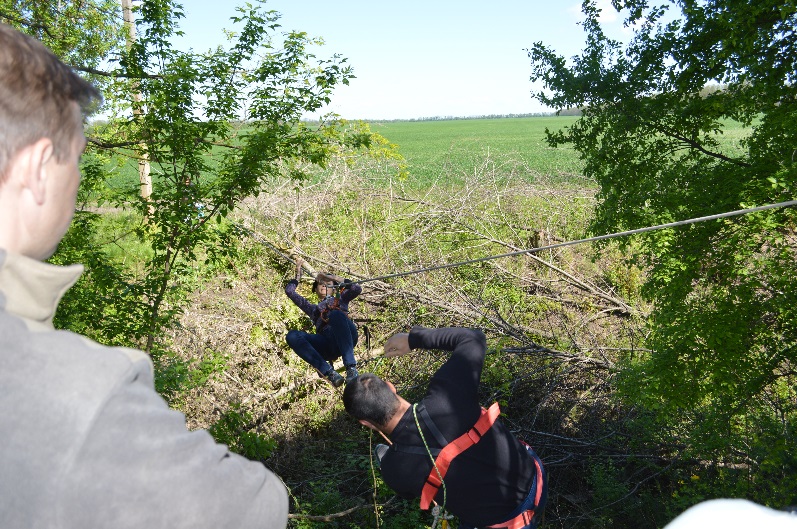 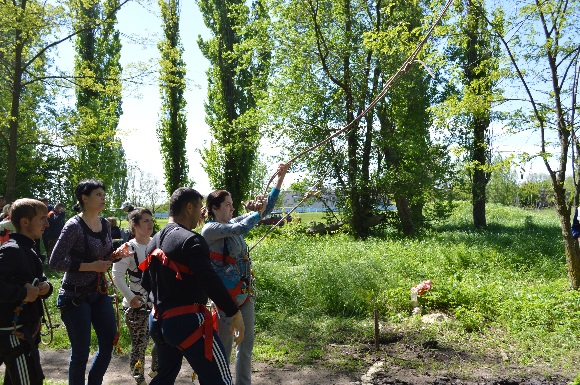 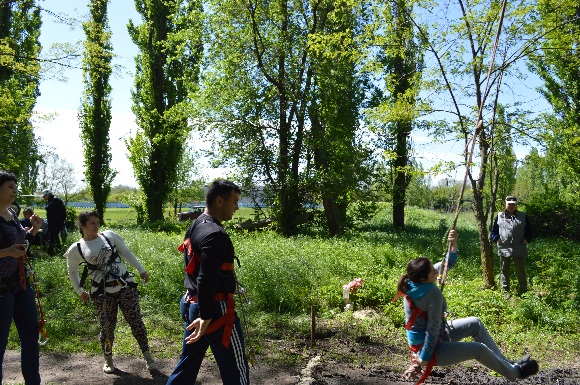 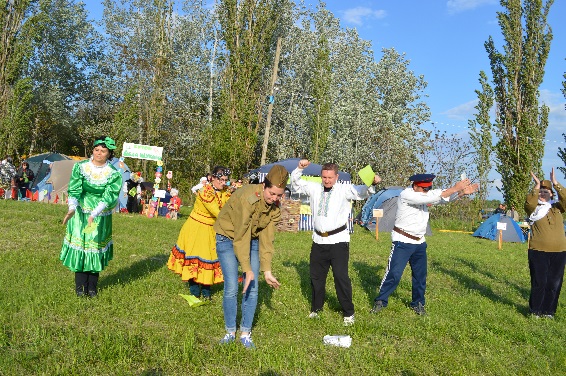 